Sarasota Academy of the Arts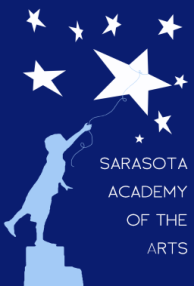 4466 Fruitville RoadSarasota, FL 34232www.sarasotaacademyofthearts.com(941) 377-2278   FAX (941) 404 – 4492MAY 9, 2016 GOVERNING BOARD MEETING AGENDACall to orderReading/Approval of MinutesFinancial ReportPrincipal’s ReportNew business: 	Amendment to “Segregation of Financial Duties Policy”	Review/approval of Bonus payments to staff	Rules relating to Visitors Addressing BoardOld business:	Update on status of land acquisition	Governing Board Training